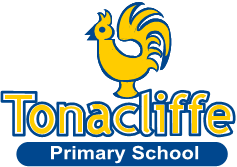 Medication Management PolicyPolicy and legislationLegislation has been brought in to support the growing number of children with diagnoses of such illnesses as diabetes, asthma and epilepsy. Some children with medical conditions may be considered to be disabled under the definition set out in the Equality Act 2010.Where this is the case, governing bodies must comply with their duties under the act. Some children may also have special educational needs (SEN) and may have a statement or Education Health and Care (EHC) plan which brings together health and social care needs. Roles and responsibilities SENCO – Miss Amy GriffithsSEN Governor – Mr Gareth SnookLine manager of SEN teaching assistants – Mrs Joanne HeapDesignated Senior Lead with specific safeguarding responsibility – Mrs Joanne HeapMember of staff responsible for managing Pupil Premium Grant – Mrs Elizabeth MooneyDesignated teacher for Looked After Children – Miss Amy GriffithsMember of staff responsible for managing the schools responsibility for meeting the medical needs of pupils – Miss Amy GriffithsMost teaching staff are not contractually obliged to give or supervise medication. Some staff may however as part of their contract, have specific duties to do so. Prime responsibility for a child’s health rests with parents and they are welcome to come into school to administer medicines. Please also see orange Policy for the Administration of Medicine in School.  Storage of medicationMedication is stored in the school office, in a locked cupboard, out of direct sunlight and out of the reach of children. A separate fridge is also located in the staffroom if medicines need to be refrigerated. Asthma inhalers, Epipens, and other health needs equipment are kept in classrooms, in individual labelled bags (asthma inhalers in yellow bags, Epipens in red bags, other health equipment e.g. diabetic food box in green bags). These bags are labelled with the children’s names and the expiry date of the equipment. They are kept out of reach of children but are accessible in an emergency. Administration of medication Any member of staff should check:NameWritten consent/instructions of parentsPrescribed doseDose frequencyExpiry dateCautionary labelsDo not give non-prescribed medication (e.g. paracetamol, ibuprofen, anti-histamines, travel sickness tablets)Do not give aspirin to anyone under 12 unless prescribedAll information should be recorded as follows:Name of childName of medication and expiry dateDoseRoute of administration Time givenAny side effectsSignature of member of staff administering the medicationChildren with ongoing health needs will have a care plan in place. This will be written with parents and the school health team, where possible and deemed necessary. The purpose of this is to identify the level of support needed and ensure that all involved are providing consistent care for the child.The care plan will include:Details of the pupil’s conditionHow the condition affects the childSpecial requirements e.g. dietary needs, issues with dehydration etc.Medication and side effectsSpecific times for medicine to be administeredIf medications need to be taken with foodTime between dosesPre medication checks e.g. check blood sugars prior to insulinThe role of school staffSigns to be aware of if the child is feeling unwellWhat to do if the child feels unwellWho to contact in an emergencyPolicy written by A. GriffithsPolicy reviewed: 27.8.23Next policy review date: 1.9.24